12 апреля - День космонавтики12 апреля 2016 года весь мир отмечал 55-летие первого полета человека в космос. И наш техникум не остался в стороне. Дню космонавтики была посвящена целая неделя! 12 апреля прошло открытое мероприятие для студентов 1-2 курсов, посвященное историческому началу эры космонавтики. Участники  мероприятия рассказали о первых полетах животных и человека, о жизни К.Э. Циолковского и первых авиаконструкторах, которые продолжили дело его жизни В рамках недели космонавтики в техникуме прошла выставка стенгазет, посвященных Дню космонавтики. 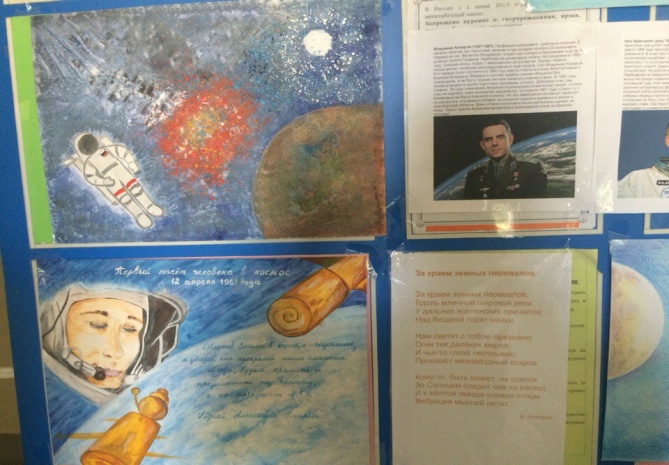 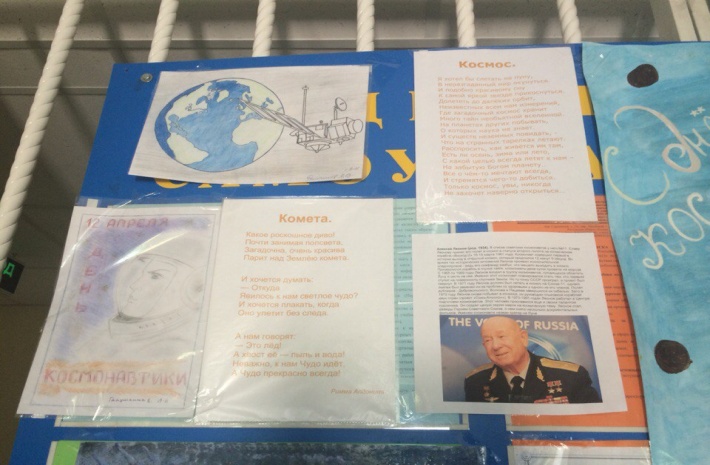 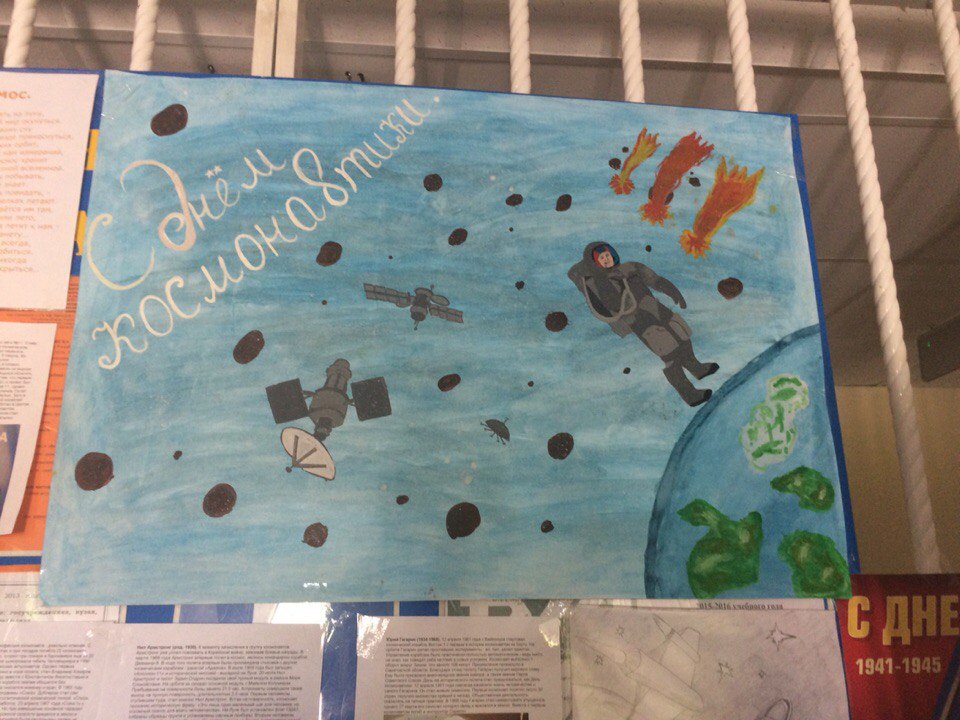 Волонтёры техникума в школах мкр. Лиховского  провели классные часы,на которых рассказали о знаменитых ученых, о первых космонавтах  и достижениях в космической отрасли.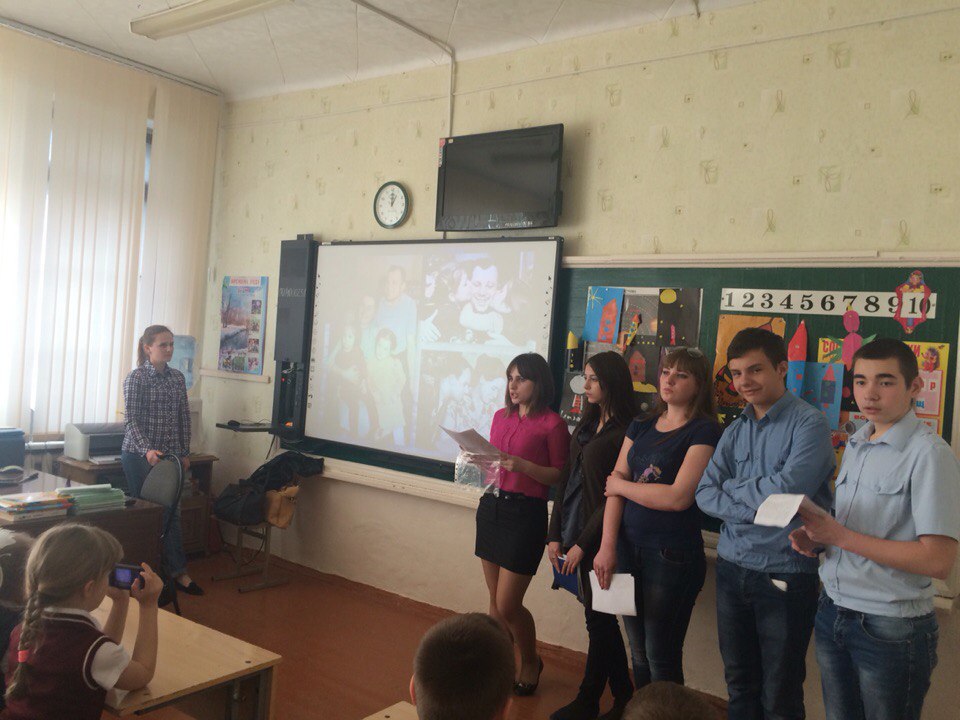 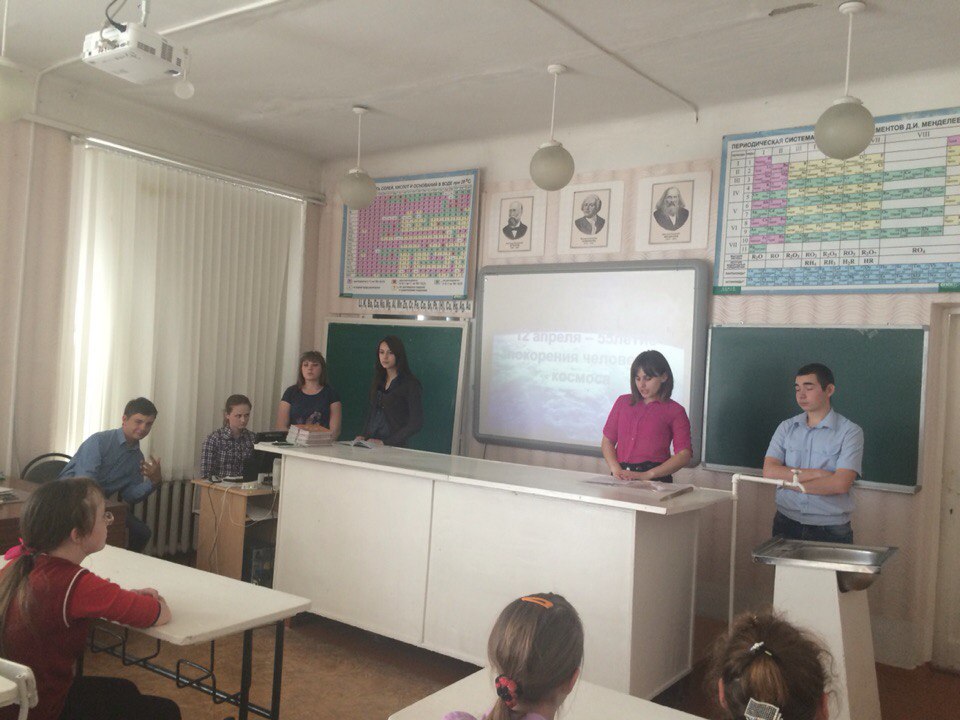 Учащиеся внимательно слушали,охотно отвечали на все вопросы, которые им задавали. Что-то сами рассказывали, поддерживали выступающих, пели вместе с волонтёрами песни о космосе.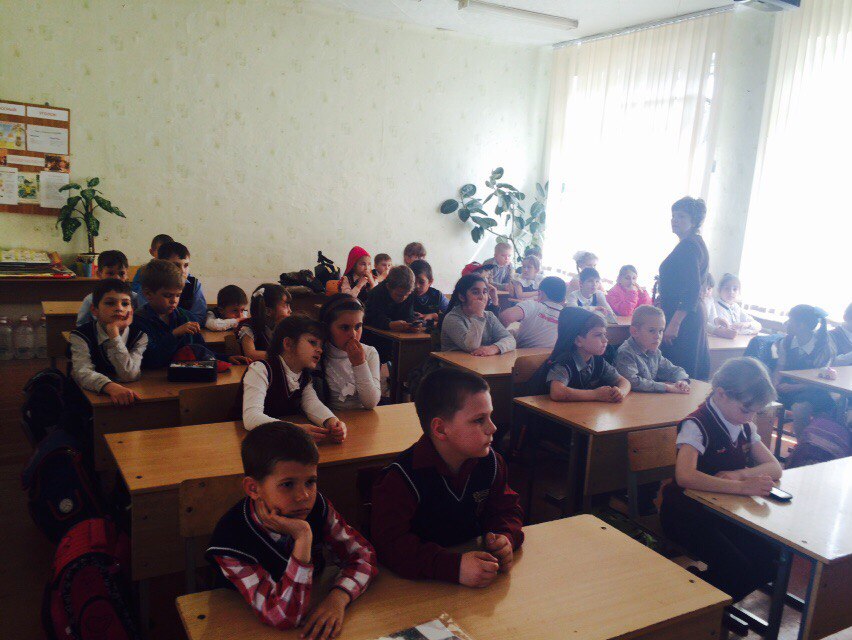 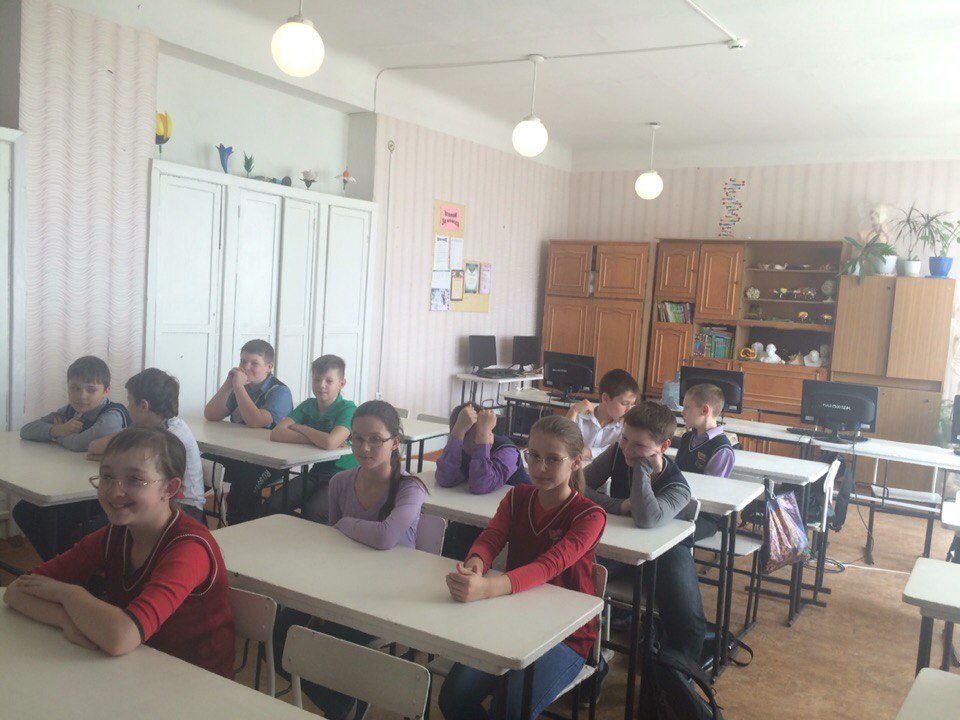 Все  участники встреч получили массу положительных эмоций. 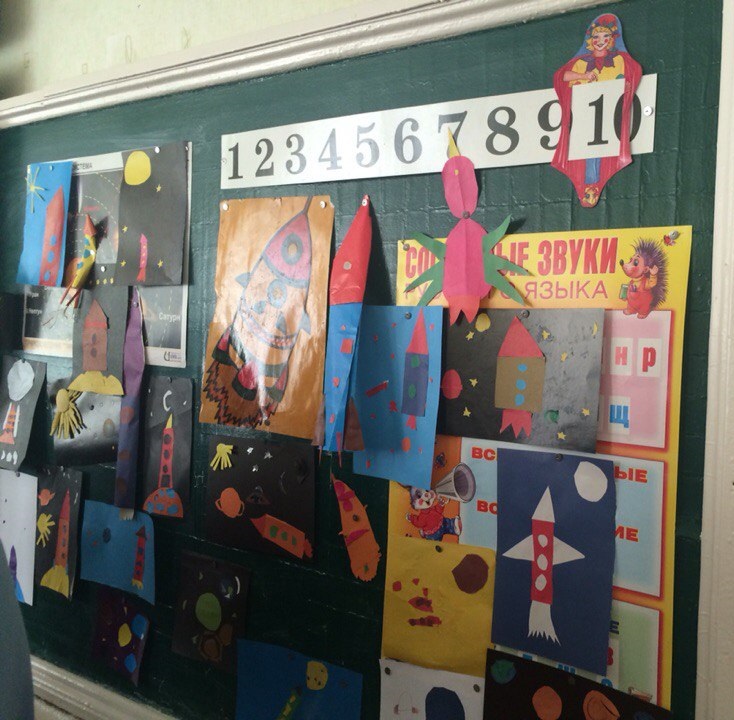 Преподаватель физики  Полякова Н.А.